Что можно делать в личном кабинете?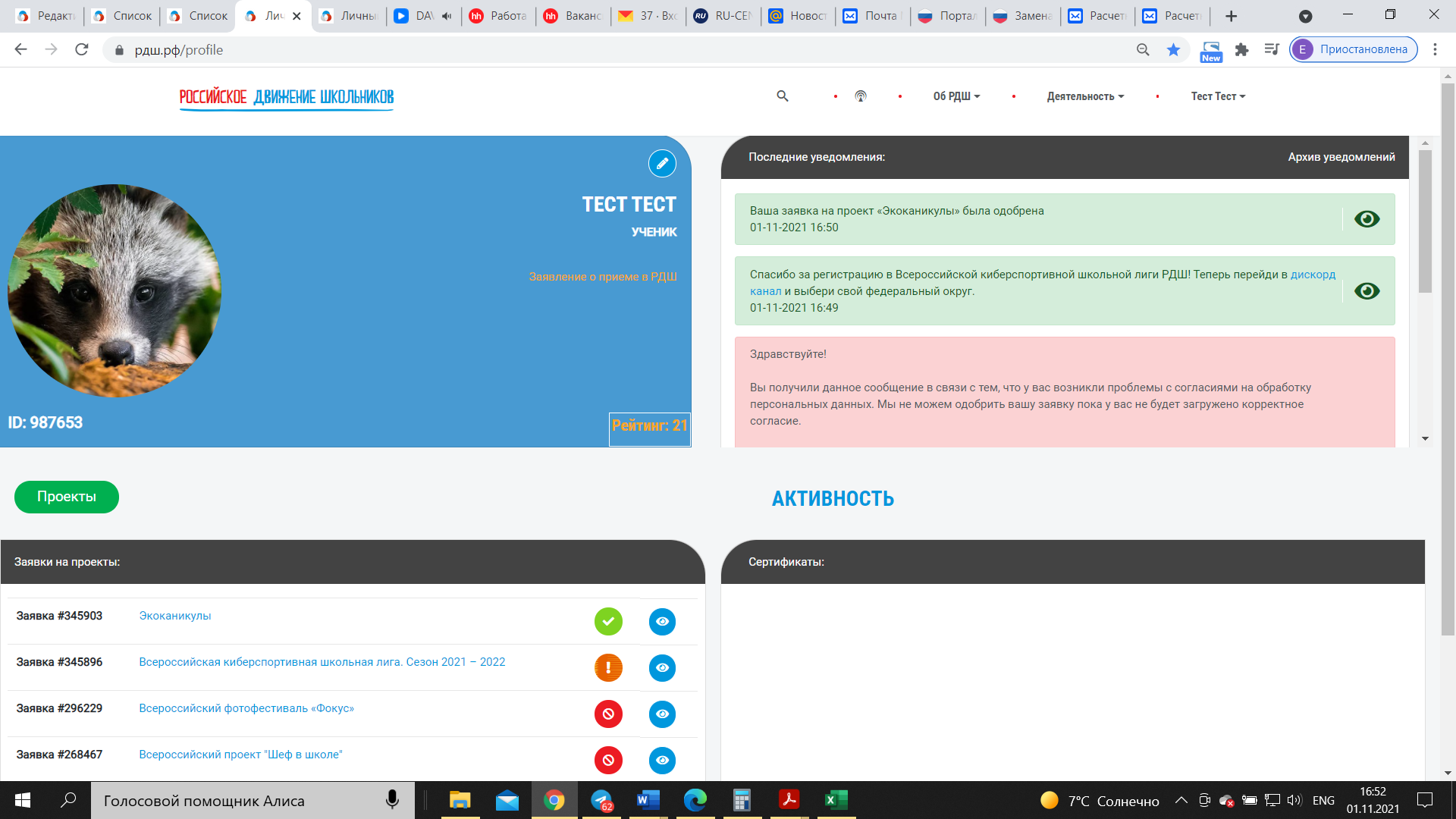 Смотреть статус заявки                                         Заявку в статусе «Ожидает подтверждения» можно отредактировать, для этого нужно нажать на «глазик».